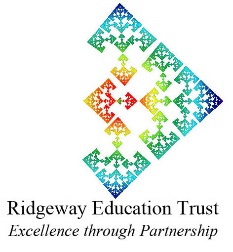 Person Specification – Clerk To GovernorsEssential Excellent communication, literacy and presentation skills including the ability to communicate in a clear, accurate and succinct manner. Ensures appropriate methods of communication to achieve the required resultA good team worker with a flexible and positive approach to getting things done and the ability to use own initiativeAbility to act with diplomacy and tact, showing a respect for confidentialityWillingness and ability to work flexibly across different school sites. Flexible working with a mix of office and home-based working and attendance at numerous face-to-face/virtual evening meetings Proven administrative and organisational abilities, including the ability to organise own time and work to deadlines and experience of taking accurate minutesFully conversant with Microsoft Office software, including Word. Willingness and ability to access computer and email facilities from home as/when required. Ability to use IT securely and safely and supports/encourages governors to access IT technology, linked to Governor training and the work of the Trust, in a safe and secure mannerAbility to build and maintain successful relationships, treating everyone consistently with respect and considerationThe motivation to undertake training and further development, as required.DesirableKnowledge of relevant educational legislation and guidance relevant to an academy trustExperience of clerking (in a school or another context)Experience of using Governor Hub.